Anexo VII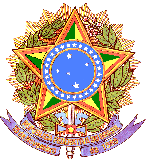 Fomento Interno / IFSULDEMINAS-Campus MachadoRELATÓRIO FINALEdital NIPE nº 02/2018 Fomento Interno para projetos de ExtensãoEste roteiro contém algumas instruções para apresentação do relatório final de bolsas de Extensão. O professor orientador poderá estabelecer requisitos adicionais, quando julgar necessário, mantendo os itens abaixo como padrão.Nome do(a) Orientador(a):Nome do Aluno(a) Bolsista: Número de Matrícula:                                                  Curso do Aluno(a):Ano/mês início da Bolsa  -                                             Ano/mês Fim Título do projeto: (200 caracteres de texto)Objetivos originais alcançados: (400 caracteres de texto)Síntese das atividades realizadas e número de envolvidos  (500 caracteres de texto)Matéria encaminhada para apresentação em congressos, publicações, jornais e revistas (Anexar cópias, quando for o caso): Data:  Assinatura do orientador: _____________________Assinatura do aluno: __________________________